Dodatak 1.LIČNE INFORMACIJEVesna Vidović Ulica XII Kuljanska br.69, Banja Luka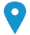    065/837-547       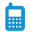 vidovicvesna90@gmail.com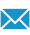 Pol: Ženski Datum rođenja 21/01/1990 aPLIKACIJA ZA POZICIJUUčesnik na radionicama AGRIPRENEURRADNO ISKUSTVO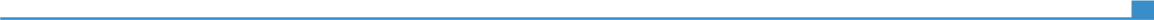 01.09.2021. - 06.12.2014 do 30.04.2018Saradnik na Programu posebnog nadzora nad štetnim insektima u biljnoj proizvodnjiPoljoprivredni fakultet Univerziteta u Banjoj Luci, Bulevar vojvode Petra Bojovića 1A, Banja Luka (agro.unibl.org)Obilazak poljoprivrednih proizvođača i praćenje pojave i razvoja štetnih ili karantinski štetnih insekata na teritoriji Republike Srpske.Identifikacija insekata u laboratoriji za entomologiju. PoljoprivredaAdministrativni radnik01.09.2021. - 06.12.2014 do 30.04.2018Đurić MBB, Velika Bukovica, Doboj – IPJ Trn01.09.2021. - 06.12.2014 do 30.04.2018Naručivanje robe, obrada ulaznih (KUF) i izlaznih faktura (KIF), vođenje trgovačke knjige, obavljanje ostalih administrativnih poslova vezanih za firmu i njen način poslovanja  01.09.2021. - 06.12.2014 do 30.04.2018Trgovina EDUKACIJE I TRENINZI13-17 jun 202213-17 jun 2022PHYTO-BiH - "New actions to support the phytosanitary sector in Bosnia and Herzegovina for the harmonization with EU standards", Mediterranean Agronomic Institute of Bari, ItalyCertificate: "Detection and identification of relevant plant sucking and pathogens vector insects for the Mediterranean region".PHYTO-BiH - "New actions to support the phytosanitary sector in Bosnia and Herzegovina for the harmonization with EU standards", Mediterranean Agronomic Institute of Bari, ItalyCertificate: "Detection and identification of relevant plant sucking and pathogens vector insects for the Mediterranean region".VJEŠTINEMaternji jezikSrpskiSrpskiSrpskiSrpskiSrpskiOstali jeziciRAZUMJEVANJE RAZUMJEVANJE GOVOR GOVOR PISANJEOstali jeziciSlušanje ČitanjeGovorna interakcijaIzgovorEngleskiB1B1B1B1B1Kurs engleskog jezika, nivo B1 – Škola stranih jezika „Cambridge“, Banja LukaKurs engleskog jezika, nivo B1 – Škola stranih jezika „Cambridge“, Banja LukaKurs engleskog jezika, nivo B1 – Škola stranih jezika „Cambridge“, Banja LukaKurs engleskog jezika, nivo B1 – Škola stranih jezika „Cambridge“, Banja LukaKurs engleskog jezika, nivo B1 – Škola stranih jezika „Cambridge“, Banja LukaNivoi: A1/2: Osnovno znanje - B1/2: Nezavisni korisnik - C1/2 Vješt korisnikCommon European Framework of Reference for LanguagesNivoi: A1/2: Osnovno znanje - B1/2: Nezavisni korisnik - C1/2 Vješt korisnikCommon European Framework of Reference for LanguagesNivoi: A1/2: Osnovno znanje - B1/2: Nezavisni korisnik - C1/2 Vješt korisnikCommon European Framework of Reference for LanguagesNivoi: A1/2: Osnovno znanje - B1/2: Nezavisni korisnik - C1/2 Vješt korisnikCommon European Framework of Reference for LanguagesNivoi: A1/2: Osnovno znanje - B1/2: Nezavisni korisnik - C1/2 Vješt korisnikCommon European Framework of Reference for LanguagesKomunikacijske vještineDobre komunikacijske vještine razvijene tokom rada na poziciji administrativnog radnika su mi pomogle u sadašnjem poslu jer sa lakoćom ostvarujem komunikaciju, kako sa proizvođačima, tako i sa ostalim kolegama na terenu i saradnicima.  Dobre komunikacijske vještine razvijene tokom rada na poziciji administrativnog radnika su mi pomogle u sadašnjem poslu jer sa lakoćom ostvarujem komunikaciju, kako sa proizvođačima, tako i sa ostalim kolegama na terenu i saradnicima.  Dobre komunikacijske vještine razvijene tokom rada na poziciji administrativnog radnika su mi pomogle u sadašnjem poslu jer sa lakoćom ostvarujem komunikaciju, kako sa proizvođačima, tako i sa ostalim kolegama na terenu i saradnicima.  Dobre komunikacijske vještine razvijene tokom rada na poziciji administrativnog radnika su mi pomogle u sadašnjem poslu jer sa lakoćom ostvarujem komunikaciju, kako sa proizvođačima, tako i sa ostalim kolegama na terenu i saradnicima.  Dobre komunikacijske vještine razvijene tokom rada na poziciji administrativnog radnika su mi pomogle u sadašnjem poslu jer sa lakoćom ostvarujem komunikaciju, kako sa proizvođačima, tako i sa ostalim kolegama na terenu i saradnicima.  Organizacijske vještineSposobnost dobre organizacije je ključna u ovom poslu, kako bi se sve na vrijeme ispratilo i kako bi se uzeli svi uzorci na vrijeme. Zbog nemogućnosti ličnog obilaska klopki za insekte, na sedmičnom nivou, imam grupu od 5 ljudi kojima organizujem teren.Ostale poslovne vještineBrzo učenje i prilagođavanje novim poslovnim izazovima.Kompjuterske vještineDobro vladanje sa Microsoft Office™ alatima, koji su ključni u izradi prezentacija, postera, vođenja podataka vezanih za posao, razne oglede, te pisanje naučnih radova.Vozačka dozvolaB kategorijaDODATNE INFORMACIJEOriginal Article: "Occurrence of Ophraella communa LeSage (Coleoptera: Chrysomelidae) in Bosnia and Herzegovina", EPPO Bulletin, 11 July 2022.Učešće na XVI Simpozijumu o zaštiti bilja sa posterom: "Ophraella communa - ambrozijin listojed, prvi nalaz i rasprostranjenost u Republici Srpskoj", Zlatibor, 25.11.2021.Obuka: "Entomology and pest management by Carmelo Rapisarda", Poljoprivredni fakultet, Banja Luka, 17-18.05.2022.Certifikat o učešću: "27. savjetovanje inženjera poljoprivrede Republike Srpske", Banja Luka, 26.02.2022.Certifikat o učešću: "11. Međunarodni simpozijum poljoprivrednih nauka, AgroRes 2022", Trebinje, 26-28.05.2022.Konferencija: PHYTO-BiH - "New actions to support the phytosanitary sector in Bosnia and Herzegovina for the harmonization with EU standards - Final project conference", Trebinje, 12-15 September 2022."Obuka o monitoringu, identifikaciji i testiranju-insekti", Uprava BiH za zaštitu zdravlja bilja i TWINNING projekat IPA 2018 EU4PHYTO, Federalni agromediteranski zavod, Mostar, 19-20.09.2022.Seminar: "Uzorkovanje kao laboratorijska aktivnost", Zagreb, 27.10.2022.Vesna Vidović je rođena 21.01.1990. godine u Gradačcu. Osnovnu školu je završila u rodnom Šamcu, a Gimnaziju u Banjoj Luci, 2008. godine. Na Poljoprivredni fakultet Univerziteta u Banjoj Luci se upisuje 2008., a diplomira u julu 2013. godine. Iste godine upisuje master studije, ali zbog osnivanja porodice, a kasnije i posla, pravi nekoliko godina pauze i na master studije se vraća 2020. godine. Od septembra 2021. godine angažovana je na Poljoprivrednom fakultetu kao saradnik na Programu posebnog nadzora nad štetnim insektima u biljnoj proizvodnji na teritoriji Republike Srpske.   